SociologyTransition ActivityWho is more likely to commit a crime?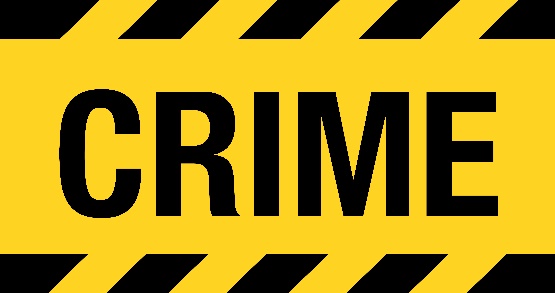 Your task is to research one crime case study of your choice and create a poster with the following criteria:Describe the details of the crime researchedIdentify the type of person likely to commit this particular crime and find the statistic to support thisConsider if a person from a different group (e.g gender, ethnicity etc) were to commit the crime, what do you think the differences in convictions would be?Your poster should be one side of A4 and around 100-200 words.